Mr Large in charge book review   In your own words, what was the book about? ________________________________________________________________________________________________________________________________________________________________________________________________________________________________________________________________________________________Who was the main character? What was he/she like?________________________________________________________________________________________________________________________________________________________________________________________________________________________________________________________________________________________Who was your favourite character? Why?________________________________________________________________________________________________________________________________________________________________________________________________________________________________________________________________________________________Did you like this book? Why?________________________________________________________________________________________________________________________________________________________________________________________________________________________________________________________________________________________What was your favourite part of the book? Why?________________________________________________________________________________________________________________________________________________________________________________________________________________________________________________________________________________________Draw a picture of your favourite part from the story.By  _____________                                     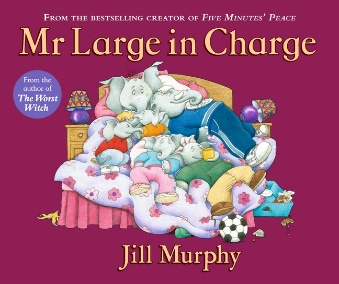 